О проведении 2 тура открытой юношеской серии УрФО «Звёзды Урала 2019 -2020» по бадминтонуЦели и задачи:Популяризация бадминтона в Уральском Федеральном округе, выявление сильнейших спортсменов, обмен опытом работы тренеров.Руководство проведением турнира:Общее руководство возлагается на Федерацию бадминтона Свердловской области, ДЮСШ г.Камышлова.  Непосредственное проведение возлагается на судейскую коллегию.Время и место проведения:Свердловская область, г. Камышлов,  с 24.01 по 25.01 2020 г. в спортивном зале ДЮСШ. Начало 24.01.2020 г в 10.00 часов по адресу ул. Свердлова, 92 а. День приезда  23 января 2020 г. Отъезд участников 25.01.2020 г.после 18.00 часов4. Участники соревнований: В соревнованиях принимают участие спортсмены 2007 г.р. и младше5. Программа:Соревнования личные. 24.01 - одиночная категория по олимпийской системе с розыгрышем всех мест. 25.01- парная категория по олимпийской системе  с розыгрышем всех мест.3 место не разыгрывается. 6. Условия:Турнир проводится воланами участников, предпочтение отдаётся лучшему перьевому, по согласованию сторон игры могут проводиться пластиковыми воланами. Все расходы по командированию спортсменов, тренеров и представителей за счет командирующих организаций.Турнирный взнос: 1000 рублей.Ориентировочная стоимость проживания 600-700 рублей. Размещение: гостиница «Панорама» г.Камышлов, ул. Пролетарская, д.2, тел. 8(34375) 2-43-02, 8-922-152-21-56  ( кодовое слово бадминтон) .                                  7. Награждение: Участники, занявшие призовые  места награждаются  медалями, грамотами, победители –кубками, медалями. Заявки:Предварительные заявки подаются до 21 января 2020 г. Телефон/факс: 8 34375 2 17 90    в рабочее время (ДЮСШ)Телефон для справки: 8 912 220 85 25     Черкасских Александр ГеннадьевичE-mail: cherkasskikh@yandex.ruЗаявки на участие в соревнованиях , заверенные врачом подаются  на заседании судейской коллегии 24.01.2020 г.  в 09.30 часов в  спортзале ДЮСШ (ул. Свердлова, 92а).  Главный судья, судья I категории:  Черкасских А.Г.Главный секретарь, судья I категории:  Черкасских С.А.Настоящее положение является официальным приглашением на участие в соревнованияхСОГЛАСОВАНО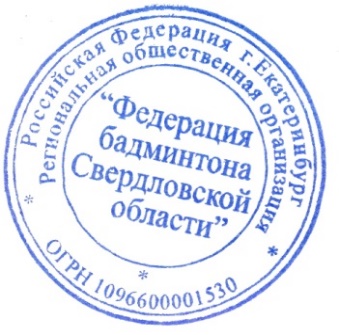 Председатель Совета Федерации бадминтона Свердловской областиСтепанов Ю.Н._______________«__»_______2020 г.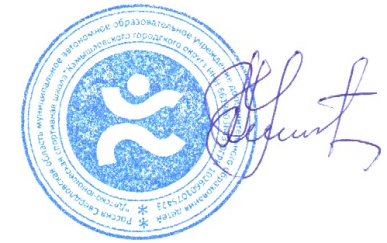 УТВЕРЖДАЮ:Директор ДЮСШВ.В. Прожерин  ____________________«18» декабря  2020 г.